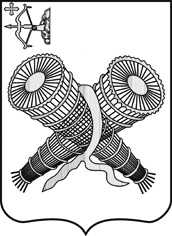 АДМИНИСТРАЦИЯ ГОРОДА СЛОБОДСКОГОКИРОВСКОЙ ОБЛАСТИПОСТАНОВЛЕНИЕ_15.07.2020____                                                                __№1169________г. Слободской Кировской областиО внесении изменений в постановление администрации города Слободского от 28.06.2019 №1341В соответствии с пунктом 49 Федеральных правил использования воздушного пространства Российской Федерации, утвержденных постановлением Правительства Российской Федерации от 11.03.2010 № 138, постановлением Правительства Российской Федерации от 03.02.2020 № 74 «О внесении изменений в Федеральные правила использования воздушного пространства Российской Федерации», пунктом 40.5 Федеральных авиационных правил «Организация планирования использования воздушного пространства Российской Федерации», утвержденных приказом Министерства транспорта Российской Федерации от 16.01.2012 № 6, администрация города Слободского ПОСТАНОВЛЯЕТ:1. Внести изменения в постановление администрации города Слободского от 28.06.2019 №1341 «Об утверждении Положения о выдаче разрешения на выполнение авиационных работ, парашютных прыжков, демонстрационных полетов воздушных судов, полетов беспилотных летательных аппаратов, подъемов привязных аэростатов над территорией муниципального образования «город Слободской», посадки (взлета) на расположенные в границах муниципального образования «город Слободской» площадки, сведения о которых не опубликованы в документах аэронавигационной информации» (далее - постановление) следующего содержания:1.1. В названии и по тексту постановления слова «летательный аппарат» в соответствующем  числе и падеже заменить словами «воздушное судно» в соответствующем числе и падеже.1.2. В пункте 1.1 Положения о выдаче разрешения на выполнение авиационных работ, парашютных прыжков, демонстрационных полетов воздушных судов, полетов беспилотных летательных аппаратов, подъемов привязных аэростатов над территорией муниципального образования «город Слободской», посадки (взлета) на расположенные в границах муниципального образования «город Слободской» площадки, сведения о которых не опубликованы в документах аэронавигационной информации, утвержденного постановлением слова «полеты беспилотных летательных аппаратов» заменить словами «полеты беспилотных воздушных судов (за исключением полетов беспилотных воздушных судов с максимальной взлетной массой менее 0,25 кг)».2. Контроль за исполнением постановления возложить на заместителя главы администрации города Слободского – управляющего делами Шабалина И.О.3. Опубликовать настоящее постановление в Информационном бюллетене органов местного самоуправления муниципального образования «город Слободской» и разместить на официальном сайте администрации города Слободского. 4. Настоящее постановление вступает в силу с момента его опубликования.И.о. главы города Слободского     П.О. Вайкутис                                                    АДМИНИСТРАЦИЯ ГОРОДА СЛОБОДСКОГОКИРОВСКОЙ ОБЛАСТИПОСТАНОВЛЕНИЕ_15.07.2020____                                                                __№1169________г. Слободской Кировской областиО внесении изменений в постановление администрации города Слободского от 28.06.2019 №1341В соответствии с пунктом 49 Федеральных правил использования воздушного пространства Российской Федерации, утвержденных постановлением Правительства Российской Федерации от 11.03.2010 № 138, постановлением Правительства Российской Федерации от 03.02.2020 № 74 «О внесении изменений в Федеральные правила использования воздушного пространства Российской Федерации», пунктом 40.5 Федеральных авиационных правил «Организация планирования использования воздушного пространства Российской Федерации», утвержденных приказом Министерства транспорта Российской Федерации от 16.01.2012 № 6, администрация города Слободского ПОСТАНОВЛЯЕТ:1. Внести изменения в постановление администрации города Слободского от 28.06.2019 №1341 «Об утверждении Положения о выдаче разрешения на выполнение авиационных работ, парашютных прыжков, демонстрационных полетов воздушных судов, полетов беспилотных летательных аппаратов, подъемов привязных аэростатов над территорией муниципального образования «город Слободской», посадки (взлета) на расположенные в границах муниципального образования «город Слободской» площадки, сведения о которых не опубликованы в документах аэронавигационной информации» (далее - постановление) следующего содержания:1.1. В названии и по тексту постановления слова «летательный аппарат» в соответствующем  числе и падеже заменить словами «воздушное судно» в соответствующем числе и падеже.1.2. В пункте 1.1 Положения о выдаче разрешения на выполнение авиационных работ, парашютных прыжков, демонстрационных полетов воздушных судов, полетов беспилотных летательных аппаратов, подъемов привязных аэростатов над территорией муниципального образования «город Слободской», посадки (взлета) на расположенные в границах муниципального образования «город Слободской» площадки, сведения о которых не опубликованы в документах аэронавигационной информации, утвержденного постановлением слова «полеты беспилотных летательных аппаратов» заменить словами «полеты беспилотных воздушных судов (за исключением полетов беспилотных воздушных судов с максимальной взлетной массой менее 0,25 кг)».2. Контроль за исполнением постановления возложить на заместителя главы администрации города Слободского – управляющего делами Шабалина И.О.3. Опубликовать настоящее постановление в Информационном бюллетене органов местного самоуправления муниципального образования «город Слободской» и разместить на официальном сайте администрации города Слободского. 4. Настоящее постановление вступает в силу с момента его опубликования.И.о. главы города Слободского  				                П.О. Вайкутис                                                    ПОДГОТОВЛЕНО Заведующая правовым отделомадминистрации города Слободского  				      К.Б.МихайловаСОГЛАСОВАНОЗаместитель главы администрации городаСлободского – управляющий делами                                              И.О. ШабалинРазослано:Дело-2Правовой отдел -1Шабалин И.О.-1